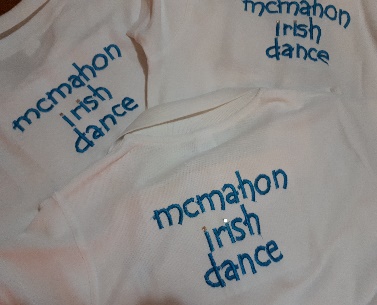 McMahon Irish Dance 2020 TimetableJUNIOR SCHOOL                                            SENIOR SCHOOL             Dancers are 4 – 12 years                             Dancers are 13 & overann.p.podolanko@bigpond.com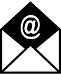 www.annppodolanko.wix.site/mcmahonirishdance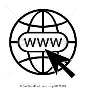  @ Scoil Rince MacMatuna 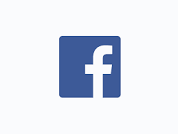 scoilrincemacmatuna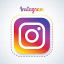    0418 209 496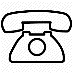 CLASSESCLASS TIMESLOCATIONSENIOR SCHOOLTUESDAYWEDNESDAYSATURDAY6-7PM6.30-7.30PM3-4.30PM NEW TIMEBROOKVALEMOSMANMOSMANJUNIOR SCHOOLTUESDAYWEDNESDAYSATURDAY6-7PM6.30-7.30PM   3-4.30PM NEW TIMEBROOKVALEMOSMANMOSMANGRADE EXAM PREP CLASSWEDNESDAY SATURDAY7.30-8PM4.30-5PMMOSMANMOSMANMOSMANSTUDIO 5 MOSMAN DANCE ACADEMY21-23 BEST AVENUE MOSMANBROOKVALEBROOKVALE SCOUT HALL51 WINBOURNE ROADBROOKVALE